Articles A, AN, THE | English Grammar for Grade 3Presentation1. Read the text given below. Pay attention to the highlighted words as you read.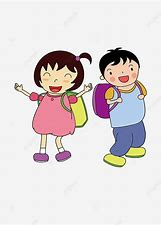 I met a girl on my way to school. 	The girl had an orange and a pear with her.	She gave the orange to me. She ate the pear.2. Look again at the sentences above.	Did you notice tha we use a or an with the singular nouns?	Why do you think we use the with the same nouns again?		a girl		the girl		a pear		the pear		an orange	the orange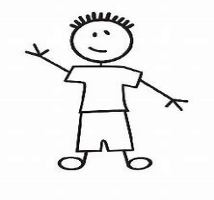 a   an	  the We use a before singular nouns beginning with a consonant sound.		a girl			a chairWe use an before singular nouns beginning with a vowel sound.		an orange		an ostrichWe use a or an when we mention a singular countable noun for the first time.We use the when we repeat the noun.		I met a girl. The girl was going to school.